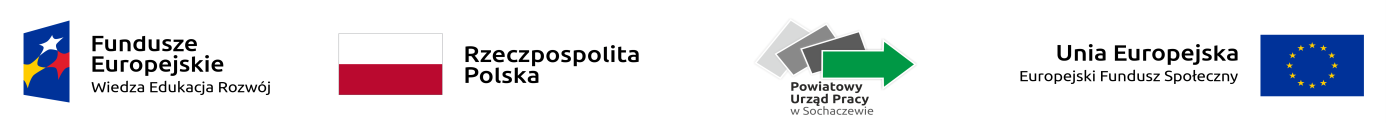 Powiatowy Urząd Pracy w Sochaczewie przypomina, że w ramach realizacji projektu pn. Aktywizacja osób młodych pozostających bez pracy w powiecie sochaczewskim (IV) aktualnie prowadzi nabory wniosków na szkolenia indywidualne i jednorazowe środki                          na podjęcie działalności gospodarczej.Szczegółowe informacje dotyczące warunków naboru wniosków udzielane są w Powiatowym Urzędzie Pracy w Sochaczewie ul. Kusocińskiego 11, pokój nr 39, tel. /046/ 862 33 93                         lub 862 24 55, wew. 139. Serdecznie zapraszamy do udziału w projekcie. Projekt współfinansowany przez Unię Europejską w ramach Europejskiego Funduszu Społecznego Oś priorytetowa I Rynek pracy otwarty dla wszystkich Działanie 1.1 Wsparcie osób młodych na regionalnym rynku pracy - projekty pozakonkursowe Poddziałanie 1.1.1 Wsparcie udzielane z Europejskiego Funduszu Społecznego Programu Operacyjnego Wiedza Edukacja Rozwój 2014-2020.